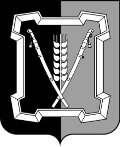 СОВЕТ  КУРСКОГО  МУНИЦИПАЛЬНОГО  ОКРУГАСТАВРОПОЛЬСКОГО КРАЯРЕШЕНИЕ  30 декабря 2021 г. 		     ст-ца Курская 				           № 339 О внесении изменений в решение Совета Курского муниципального округа Ставропольского края от 09 декабря 2021 г. № 306 «О бюджете Курского муниципального округа Ставропольского края на 2022 год и плановый период 2023 и 2024 годов»В соответствии с Бюджетным кодексом Российской Федерации, Федеральным законом от 06 октября . № 131-ФЗ «Об общих принципах организации местного самоуправления в Российской Федерации», Уставом Курского муниципального округа Ставропольского края	Совет Курского муниципального округа Ставропольского краяРЕШИЛ:1. Внести в решение Совета Курского муниципального округа Ставропольского края от 09 декабря 2021 г. № 306 «О бюджете Курского муниципального округа Ставропольского края на 2022 год и плановый период 2023 и 2024 годов» следующие изменения:1.1. В приложении № 5:в графе 7 строки «Подпрограмма «Имущественные и земельные отношения» цифры «1355,94» заменить цифрами «2154,94»;в графе 7 строки «Основное мероприятие «Управление муниципальной собственностью в области имущественных и земельных отношений»» цифры «1355,94» заменить цифрами «2154,94»;	в графе 7 строки «Мероприятия по землеустройству и землепользованию» цифры «1355,94» заменить цифрами «2154,94»;в графе 7 строки «Закупка товаров, работ и услуг для обеспечения государственных (муниципальных) нужд»  цифры «1355,94» заменить цифрами «2154,94»; 	исключить строки:1.2. В приложении № 7:в графе 4 строки «Подпрограмма «Имущественные и земельные отношения» цифры «1655,94» заменить цифрами «2154,94»;в графе 4 строки «Основное мероприятие «Управление муниципальной собственностью в области имущественных и земельных отношений»» цифры «1655,94» заменить цифрами «2154,94»;в графе 4 строки «Мероприятия по землеустройству и землепользованию» цифры «1355,94» заменить цифрами «2154,94»; в графе 4 строки «Закупка товаров, работ и услуг для обеспечения государственных (муниципальных) нужд»  цифры «1355,94» заменить цифрами «2154,94»;исключить строки:2. Настоящее решение вступает в силу на следующий день после дня его официального опубликования.Визируют:1234567Подпрограмма «Развитие градостроительства в Курском муниципальном округе Ставропольского края»701041206 2 00 00000-799,00Основное мероприятие «Разработка документов территориального      планирования    Курского муниципального округа Ставропольского края»701041206 2 01 00000-799,00Реализация мероприятий в области градостроительной деятельности (разработка документации территориального планирования и градостроительного зонирования)701041206 2 01 21310-799,00Закупка товаров, работ и услуг для обеспечения государственных (муниципальных) нужд701041206 2 01 21310200799,001234Подпрограмма «Развитие градостроительства в Курском муниципальном округе Ставропольского края»06 2 00 00000-799,00Основное мероприятие «Разработка документов территориального планирования Курского муниципального округа Ставропольского края»06 2 01 00000-799,00Реализация мероприятий в области градостроительной деятельности (разработка документации территориального планирования и градостроительного зонирования)06 2 01 21310-799,00Закупка товаров, работ и услуг для обеспечения государственных (муниципальных) нужд06 2 01 21310200799,00.Председатель Совета Курскогомуниципального округаСтавропольского края      А.И.ВощановГлава Курскогомуниципального округаСтавропольского края            С.И.КалашниковЗаместитель главы администрацииО.В.БогаевскаяНачальник отдела экономического развитияВ.В.ШпитькоНачальник отдела по организационным и общим вопросам                                                                                     Л.А.КущикНачальник отдела правового и кадрового обеспеченияВ.Н.КобинКонсультант - юрисконсульт отдела правового и кадрового обеспеченияН.Г.ЛымарьПроект решения подготовил и вносит начальник Финансового управленияЕ.В.Мишина